Name _____________________________________________________________________________-an, -et, ug word familyDirections:  Choose a can.  Color it appropriately.  Write the word for the picture that is on the can.  All words will end with –an, -et, or -ug.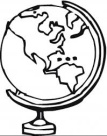               __________________________	       4.                    ___________________________              ___________________________		5.      ___________________________              ___________________________	        6.                    ___________________________Choose 1 –an, -et, ug word and write a sentence for each.  ____________________________________________________________________________________________________________________________________________________________________